Greenville County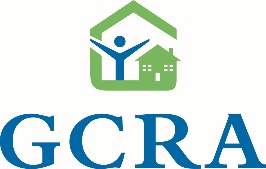 Façade Improvement ProgramProject Scope:Indicate number of jobs to be created or retained within three months, if approved:Indicate Race/Ethnicity Race/Ethnicity: To be determined Type of Low-Moderate Income Jobs Created/Retained:Application Checklist: Verification of Property Ownership, if owner (Title or Deed of Trust) Copy of valid business license Three third party quotes from qualified suppliers for specific aspects of the project that will be completed with loan Two electronic color photos showing the existing building (front & all side elevations), email to  admin@gcra-sc.org Detailed sketches or drawings of the proposed improvements or other appropriate design information Proof of liability insurance. Completed W9 Form. Bank letter of commitments/other documentation of private funds, if funding source is other than the applicant's readily available funds. Operating agreement or letter signed by all board members authorizing the applicant to sign legal documents on behalf of the organization, if an LLC or corporation. Executed lease agreement for a minimum of 1 year or letter of intent from a potential tenant, if building is vacant. Executed lease agreement for a minimum of 1 year between tenant and property owner. Completed Employment Income Verification (EIV) forms for each employee to be retained/created.  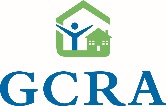 301 University Ridge, Telephone: 864-242-9801Fax: 864-232-9946Website: www.gcra-sc.org  Applicant InformationApplicant InformationApplicant InformationApplicant InformationApplicant InformationApplicant InformationApplicant InformationApplicant InformationApplicant Name:SSC#Date:Home Address:Email:Email:Home Phone:Cell:Cell:Property Owner: Yes   No Business Owner:Business Owner: Yes   No Owner Type:Business InformationBusiness InformationBusiness InformationBusiness InformationBusiness InformationBusiness InformationBusiness InformationBusiness InformationName:Type:Type:TaxID#Address:New or Existing:New or Existing:New or Existing:DUNS#Mailing Address (if different from above)Mailing Address (if different from above)Business Email:Business Email:Business Email:Project InformationProject InformationProject InformationProject InformationAmount Requested:Total Project Cost:Contractor Name:Phone:Contractor Email:Reason for Selection of Contractor:Reason for Selection of Contractor:Reason for Selection of Contractor:Reason for Selection of Contractor:Scope of WorkBrief Project Description:Exterior signsFaçade improvementsAwnings, canopies, sunshades etc.Outdoor lightingPainting or exterior surface treatmentFencingAsphalt paving WindowsArchitectural featuresEntranceway improvementsRestoration of historic featuresStorefront modificationReimbursement will be applied to what aspect(s) of project scope of work?Scope of workLine item detailEstimated costSource 1:  GCRA  FIP GrantSource 2: Source 3: 123456Total $5,000.00Landlord InformationLandlord InformationLandlord InformationLandlord InformationFull Name:Mailing Address:Phone:Cell:Email:Anticipated Economic ImpactAnticipated Economic ImpactEstimated Additional Sales Volume-Percent Increase? (If applicable)Estimated Annual Value ($) of Sales Volume Increase? (If applicable)Total No. Full or Part-time Jobs Created:Annual Value of Wages for All Jobs Created:Total No. Full or Part-time Jobs Retained:Annual Value ($) of Wages for All Jobs Retained:# Full-time# Full-time Low/Mod# Part-time# Part-time Low/ModTotalCreateRetain RaceTotalWhiteBlackMulti-racialHispanicOtherJob Category Low/Mod CreatedLow/Mod RetainedNon-Low/Mod CreatedNon-Low/Mod RetainedOfficials & ManagersProfessionalTechniciansSalesOffice & ClericalCraft WorkersOperatives (Semi-skilled)Laborers (Unskilled)Service WorkersOf Jobs Created, Number of Jobs with Employer Sponsored Health Care BenefitsOf Jobs Created, Number of Jobs with Employer Sponsored Health Care BenefitsOf Jobs Retained, Number of Jobs with Employer Sponsored Health Care BenefitsOf Jobs Retained, Number of Jobs with Employer Sponsored Health Care BenefitsOf Jobs Created, Number of Persons Unemployed Prior to Taking Jobs Created Under this ActivityOf Jobs Created, Number of Persons Unemployed Prior to Taking Jobs Created Under this ActivityLandlord AcknowledgementLandlord AcknowledgementLandlord AcknowledgementLandlord AcknowledgementI am the landlord of the building address noted in this project application and my address and phone number is noted correctly in this document.  I have been informed of the Applicant's intention to perform the improvements described in this application, and I hereby authorize the tenant to apply for the proposed improvements. I am the landlord of the building address noted in this project application and my address and phone number is noted correctly in this document.  I have been informed of the Applicant's intention to perform the improvements described in this application, and I hereby authorize the tenant to apply for the proposed improvements. I am the landlord of the building address noted in this project application and my address and phone number is noted correctly in this document.  I have been informed of the Applicant's intention to perform the improvements described in this application, and I hereby authorize the tenant to apply for the proposed improvements. I am the landlord of the building address noted in this project application and my address and phone number is noted correctly in this document.  I have been informed of the Applicant's intention to perform the improvements described in this application, and I hereby authorize the tenant to apply for the proposed improvements. Signature:Signature:Signature:Date: Date: Date: CertificationCertificationThe undersigned agrees that by signing and submitting this application that he, she or they will be bound by the terms and conditions contained in the Greenville County Façade Improvement Program Guidelines available at County Square, 301 University Ridge, Suite 2500, Greenville, SC 29601 or on the GCRA website at www.gcra-sc.org.  The undersigned agrees that by signing and submitting this application that he, she or they will be bound by the terms and conditions contained in the Greenville County Façade Improvement Program Guidelines available at County Square, 301 University Ridge, Suite 2500, Greenville, SC 29601 or on the GCRA website at www.gcra-sc.org.  Signature:Date:Name of Corporation, (if applicable)Photo Release StatementPhoto Release StatementThe undersigned grants the GCRA and its legal representatives and assigns, the irrevocable and unrestricted right to use and publish photographs and/or images of the applicant(s) and the subject business taken by GCRA and its legal representatives and assigns or accessed from internet sources for editorial trade, advertising, and any other purpose and in any manner and medium; and to alter the same without restriction.  I hereby release the GCRA and its legal representatives and assigns from all claims and liability relating to said photographs and/or images. The undersigned grants the GCRA and its legal representatives and assigns, the irrevocable and unrestricted right to use and publish photographs and/or images of the applicant(s) and the subject business taken by GCRA and its legal representatives and assigns or accessed from internet sources for editorial trade, advertising, and any other purpose and in any manner and medium; and to alter the same without restriction.  I hereby release the GCRA and its legal representatives and assigns from all claims and liability relating to said photographs and/or images. Signature:Date: